                                                                                                                     ПРОЕКТ                                                                                                                                                                     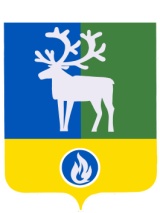 БЕЛОЯРСКИЙ РАЙОНХАНТЫ-МАНСИЙСКИЙ АВТОНОМНЫЙ ОКРУГ – ЮГРААДМИНИСТРАЦИЯ БЕЛОЯРСКОГО РАЙОНАПОСТАНОВЛЕНИЕот ___ сентября 2016 года                                                                                                  № О внесении изменения в приложение 2 к постановлению администрации Белоярского района от 17 сентября 2012 года № 1406В соответствии с Федеральным законом от 06 октября 2003 года N 131-ФЗ "Об общих принципах организации местного самоуправления в Российской Федерации", Положением об оценке готовности электро- и теплоснабжающих организаций к работе в осенне-зимний период, утвержденным Министерством промышленности и энергетики Российской Федерации 25 августа 2004 года, разделом 12 Регламента администрации Белоярского района, утвержденного распоряжением главы Белоярского района от 14 июля 2006 года N 304-р "Об утверждении Регламента администрации Белоярского района", Соглашениями о взаимодействии между администрацией Белоярского района и администрациями поселений Белоярского района от 27 февраля 2012 года, в целях обеспечения стабильной работы электро- и теплоснабжающих организаций, находящихся на территории Белоярского района, в осенне-зимний период, п о с т а н о в л я ю:1. Внести в приложение 2 «Состав комиссии по оценке готовности электро- и теплоснабжающих организаций, находящихся на территории белоярского района, к работе в осенне-зимний период» к постановлению администрации Белоярского района от 17 сентября 2012 года № 1406 «О создании комиссии Белоярского района по оценке готовности электро- и теплоснабжающих организаций, находящихся на территории Белоярского района, к работе в осенне-зимний период» изложив его согласно приложению к настоящему постановлению.2. Опубликовать настоящее постановление в газете «Белоярские вести. Официальный выпуск».3. Настоящее постановление вступает в силу после его официального опубликования, и распространяется на правоотношения, возникшие с 01 сентября 2016 года.4. Контроль за выполнением постановления возложить на первого заместителя главы Белоярского района Ойнеца А.В.Глава Белоярского района      			                                               С.П. МаненковПриложение 2 к постановлению администрации Белоярского района от 17 сентября 2012 года № 1406                                                                          С О С Т А Вкомиссии по оценке готовности электро- и теплоснабжающих организаций, находящихся на территории белоярского района, к работе в осенне-зимний период__________________________Ойнец А.В.первый заместитель главы Белоярского района, председатель комиссииОрлов А.А.начальник управления жилищно-коммунального хозяйства администрации Белоярского района, заместитель председателя комиссииЦарегородцев В.М.заместитель начальника управления жилищно-коммунального хозяйства администрации Белоярского района, секретарь комиссииЧлены комиссии:Гафуров С.Д.государственный инспектор отдела энергетического надзора по Ханты-Мансийскому автономному округу Северо-Уральского управления Ростехнадзора по Тюменской области (по согласованию)Шорин В.В.ведущий специалист отдела по делам гражданской обороны и чрезвычайным ситуациям администрации Белоярского района